Code # New Course Proposal Form[X]	Undergraduate Curriculum Council  Signed paper copies of proposals submitted for consideration are no longer required. Please type approver name and enter date of approval.  Email completed proposals to curriculum@astate.edu for inclusion in curriculum committee agenda. 1. Contact Person (Name, Email Address, Phone Number)2. Proposed Starting Term and Bulletin Year3. Proposed Course Prefix and Number (Confirm that number chosen has not been used before. For variable credit courses, indicate variable range. Proposed number for experimental course is 9. )4. Course Title – if title is more than 30 characters (including spaces), provide short title to be used on transcripts.  Title cannot have any symbols (e.g. slash, colon, semi-colon, apostrophe, dash, and parenthesis).  Please indicate if this course will have variable titles (e.g. independent study, thesis, special topics).5. Brief course description (40 words or fewer) as it should appear in the bulletin.6. Prerequisites and major restrictions.  (Indicate all prerequisites. If this course is restricted to a specific major, which major. If a student does not have the prerequisites or does not have the appropriate major, the student will not be allowed to register).Are there any prerequisites?   If yes, which ones?  Why or why not? Is this course restricted to a specific major?  If yes, which major?	 7. Course frequency (e.g. Fall, Spring, Summer).    Not applicable to Graduate courses.8. Will this course be lecture only, lab only, lecture and lab, activity, dissertation, experiential learning, independent study, internship, performance, practicum, recitation, seminar, special problems, special topics, studio, student exchange, occupational learning credit, or course for fee purpose only (e.g. an exam)?  Please choose one.9. What is the grade type (i.e. standard letter, credit/no credit, pass/fail, no grade, developmental, or other [please elaborate])10. Is this course dual listed (undergraduate/graduate)? 11. Is this course cross listed?  (If it is, all course entries must be identical including course descriptions.  It is important to check the course description of an existing course when adding a new cross listed course.)If yes, please list the prefix and course number of cross listed course.Are these courses offered for equivalent credit? 			Please explain.   12. Is this course in support of a new program?   a.    If yes, what program? 13. Does this course replace a course being deleted? a.    If yes, what course?14. Will this course be equivalent to a deleted course?    a.    If yes, which course?15. Has it been confirmed that this course number is available for use? 	If no: Contact Registrar’s Office for assistance. 16. Does this course affect another program?  If yes, provide contact information from the Dean, Department Head, and/or Program Director whose area this affects.Course Details17. Outline (The course outline should be topical by weeks and should be sufficient in detail to allow for judgment of the content of the course.)18. Special features (e.g. labs, exhibits, site visitations, etc.)19. Department staffing and classroom/lab resources Will this require additional faculty, supplies, etc.?20. Does this course require course fees?  	If yes: please attach the New Program Tuition and Fees form, which is available from the UCC website.Course Justification21. Justification for course being included in program. Must include:	a. Academic rationale and goals for the course (skills or level of knowledge students can be expected to attain)b. How does the course fit with the mission established by the department for the curriculum?  If course is mandated by an accrediting or certifying agency, include the directive.c. Student population served. d. Rationale for the level of the course (lower, upper, or graduate).AssessmentUniversity Outcomes22. Please indicate the university-level student learning outcomes for which this new course will contribute. Check all that apply.Relationship with Current Program-Level Assessment Process23.  What is/are the intended program-level learning outcome/s for students enrolled in this course?  Where will this course fit into an already existing program assessment process? 24. Considering the indicated program-level learning outcome/s (from question #23), please fill out the following table to show how and where this course fits into the program’s continuous improvement assessment process. For further assistance, please see the ‘Expanded Instructions’ document available on the UCC - Forms website for guidance, or contact the Office of Assessment at 870-972-2989. 	(Repeat if this new course will support additional program-level outcomes) Course-Level Outcomes25. What are the course-level outcomes for students enrolled in this course and the associated assessment measures? (Repeat if needed for additional outcomes)Bulletin ChangesPage 387 2017-2018 UG BulletinMajor in ChemistryBachelor of ScienceA complete 8-semester degree plan is available at http://registrar.astate.edu/.Page 388 2017-2018 UG BulletinMajor in ChemistryBachelor of ScienceEmphasis in Pre-Health Profession StudiesA complete 8-semester degree plan is available at http://registrar.astate.edu/.The bulletin can be accessed at http://www.astate.edu/a/registrar/students/388Page 389 2017-2018 UG BulletinMajor in ChemistryBachelor of ArtsA complete 8-semester degree plan is available at http://registrar.astate.edu/.The bulletin can be accessed at http://www.astate.edu/a/registrar/students/389Page 390 2017-2018 UG BulletinMajor in ChemistryBachelor of Arts Emphasis in Pre-pharmacyA complete 8-semester degree plan is available at http://registrar.astate.edu/.Page 561 2017-2018 UG BulletinCHEM 4241. Biochemistry Laboratory Experiments aimed to acquaint the student with problems and more important methods of biochemical research. Laboratory three hours per week. Special course fees may apply. Corequisite, CHEM 4243. Fall.CHEM 4243. Biochemistry Presentation of the important areas of modern biochemistry and a description of methods commonly employed in biochemical research. Lecture three hours per week. Special course fees may apply. Prerequisites, CHEM 3113 and 3111. Fall, Spring, Summer.CHEM 427V. Research in Chemistry Directed study in some specialized phase of chemistry designed to provide experience in independent investigations. Special course fees may apply. Prerequisite, permission of the Chemistry Departments Independent Studies Committee. Fall, Spring, Summer.CHEM 4281. Chemistry Seminar Preparation and presentation of a professional quality com- puter based seminar focusing on research completed during Research in Chemistry, CHEM 427V. Chemistry majors are required to take this course in their senior year. Prerequisite, third hour of CHEM 427V. Fall, Spring.CHEM 4343. Pharmacology The study of drugs and their mechanisms of action at the system, cellular, and molecular levels. Special course fees may apply. Prerequisites, BIO 2223 or BIO 3233, BIO 4104, and CHEM 4243. Spring.CHEM 4393. Special Problems Selected special or current topics of interest to faculty and stu- dents that require prerequisite coursework. See individual semester schedules for more information about each offering. Registration restricted by permission of instructor. Demand.CHEM 4443. Advanced Biochemistry Acontinuation of CHEM 4243 biochemistry with a focus on anabolic metabolism and bioinformation processes vital in biological systems and current research in biochemistry and medical correlates. Dual listed as CHEM 5243. Prerequisite, CHEM 4243. Spring.CHEM 4501. Chemistry Capstone A one-credit required course for all chemistry majors, focused on applying  knowledge learned in various chemistry courses to solving  broad, integrated chemical problems.  Prerequisite, Chemistry major, submission of Application/Intent to Graduate Form.  Fall, Spring.Forensic Science (FOSC)FOSC 411V. Practical Training in Forensic Science Directed study or crime laboratory internship in some specialized field of forensic science designed to provide experience and practical training in forensic chemistry and forensic biology. Special course fees may apply. Special course fees may apply. Prerequisite, permission of the Forensic Science Internship Coordinator. Fall, Spring, Summer.Geology (GEOL)GEOL 1001. Environmental Geology Laboratory Two hours per week. Laboratory exercises in environmental aspects of the geosciences. To be taken concurrently with GEOL 1003. Fall, Spring. (ACTS#: GEOL 1124)GEOL 1003. Environmental Geology A survey of fundamental geologic processes and associ- ated hazards earthquakes, volcanic eruptions, floods, etc. and the interactions of humans with the environment. Lecture three hours. Prerequisite, MATH 0013 or ACT mathematics score of 16. Fall, Spring. (ACTS#: GEOL 1124)GEOL 1014. Historical Geology History and sequence of development of the earth and its in- habitants, including an introduction to the taxonomy and morphology of common fossils from plant and animal kingdoms. Lecture three hours, laboratory two hours per week. Demand.[X]  New Course  or  [ ]Experimental Course (1-time offering)                   (Check one box) 
Department Curriculum Committee ChairCOPE Chair (if applicable) 
Department Chair: Head of Unit (If applicable)                          
College Curriculum Committee ChairUndergraduate Curriculum Council Chair 
College DeanGraduate Curriculum Committee ChairGeneral Education Committee Chair (If applicable)                         Vice Chancellor for Academic Affairs[ ] Global Awareness[ ] Thinking Critically [ ] Information LiteracyProgram-Level Outcome 1 (from question #23)Assessment MeasureAssessment TimetableWho is responsible for assessing and reporting on the results?Outcome 1Which learning activities are responsible for this outcome?Assessment Measure Instructions Please visit http://www.astate.edu/a/registrar/students/bulletins/index.dot and select the most recent version of the bulletin. Copy and paste all bulletin pages this proposal affects below. Follow the following guidelines for indicating necessary changes. *Please note: Courses are often listed in multiple sections of the bulletin. To ensure that all affected sections have been located, please search the bulletin (ctrl+F) for the appropriate courses before submission of this form. - Deleted courses/credit hours should be marked with a red strike-through (red strikethrough)- New credit hours and text changes should be listed in blue using enlarged font (blue using enlarged font). - Any new courses should be listed in blue bold italics using enlarged font (blue bold italics using enlarged font)You can easily apply any of these changes by selecting the example text in the instructions above, double-clicking the ‘format painter’ icon   , and selecting the text you would like to apply the change to. 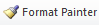 Please visit https://youtu.be/yjdL2n4lZm4 for more detailed instructions.University Requirements:See University General Requirements for Baccalaureate degrees (p. 41)First Year Making Connections Course:Sem. Hrs.PHSC 1003, Making Connections - Chemistry and Physics3General Education Requirements:Sem. Hrs.See General Education Curriculum for Baccalaureate degrees (p. 84)Students with this major must take the following:MATH 2204, Calculus ICHEM 1013 AND 1011, General Chemistry I and Laboratory BIO 2013 AND 2011, Biology of the Cell and LaboratoryTwelve hours of Social Sciences (Required Departmental Gen. Ed. Option)36Major Requirements:Sem. Hrs.CHEM 1023 AND 1021, General Chemistry II and Laboratory4CHEM 2002, Computers in Chemistry2CHEM 2004, Descriptive Inorganic Chemistry4CHEM 3054, Quantitative Analysis4CHEM 3103 AND 3101, Organic Chemistry I and Laboratory4CHEM 3113 AND 3111, Organic Chemistry II and Laboratory4CHEM 3124, Physical Chemistry4CHEM 3134, Physical Chemistry II4CHEM 4204, Inorganic Chemistry4CHEM 4224, Instrumentation4CHEM 4243, Biochemistry3CHEM 427V, Research in Chemistry3CHEM 4281, Chemistry Seminar1CHEM 4501 Chemistry Capstone1MATH 2214, Calculus II4MATH 3254, Calculus III4PHYS 2034, University Physics I4PHYS 2044, University Physics II4Sub-total61     62Emphasis Area (Pre-Health Profession Studies):Six hours of the electives below must be upper-level.Sem. Hrs.BIO 1303 AND 1301, Biology of Animals and Laboratory4Biology Electives8Sub-total12Electives:Sem. Hrs.Electives8    7Total Required Hours:120University Requirements:See University General Requirements for Baccalaureate degrees (p. 41)First Year Making Connections Course:Sem. Hrs.PHSC 1003, Making Connections - Chemistry and Physics3General Education Requirements:Sem. Hrs.See General Education Curriculum for Baccalaureate degrees (p. 84)Students with this major must take the following:MATH 2204, Calculus ICHEM 1013 AND 1011, General Chemistry I and Laboratory BIO 2013 AND 2011, Biology of the Cell and LaboratoryTwelve hours of Social Sciences (Required Departmental Gen. Ed. Option)36Major Requirements:Sem. Hrs.CHEM 1023 AND 1021, General Chemistry II and Laboratory4CHEM 2004, Descriptive Inorganic Chemistry4CHEM 3054, Quantitative Analysis4CHEM 3103 AND 3101, Organic Chemistry I and Laboratory4CHEM 3113 AND 3111, Organic Chemistry II and Laboratory4CHEM 3154 3, Survey of Physical Chemistry4 3CHEM 4243, Biochemistry3CHEM 4501 Chemistry Capstone1PHYS 2054, General Physics I ANDPHYS 2064 General Physics II OR PHYS 2034, University Physics I AND PHYS 2044, University Physics II8Sub-total35    Electives:Twenty-six hours of the electives below must be upper-level.Sem. Hrs.Electives46    Total Required Hours:120University Requirements:See University General Requirements for Baccalaureate degrees (p. 41)First Year Making Connections Course:Sem. Hrs.PHSC 1003, Making Connections - Chemistry and Physics3General Education Requirements:Sem. Hrs.See General Education Curriculum for Baccalaureate degrees (p. 84)Students with this major must take the following:MATH 2204, Calculus ICHEM 1013 AND 1011, General Chemistry I and Laboratory BIO 2013 AND 2011, Biology of the Cell and Laboratory ECON 2313, Principles of MacroeconomicsTwelve hours of Social Sciences (Required Departmental Gen. Ed. Option)36Major Requirements:Sem. Hrs.CHEM 1023 AND 1021, General Chemistry II and Laboratory4CHEM 2004, Descriptive Inorganic Chemistry4CHEM 3054, Quantitative Analysis4CHEM 3103 AND 3101, Organic Chemistry I and Laboratory4CHEM 3113 AND 3111, Organic Chemistry II and Laboratory4CHEM 3154 3, Survey of Physical Chemistry4 3CHEM 4243, Biochemistry3CHEM 4501 Chemistry Capstone1PHYS 2054, General Physics I ANDPHYS 2064 General Physics II OR PHYS 2034, University Physics I AND PHYS 2044, University Physics II8Sub-total35   Emphasis Area (Pre-pharmacy):Sem. Hrs.BIO 1303 AND 1301, Biology of Animals and Laboratory4BIO 4104, Microbiology4Sub-total8Electives:Twenty-two hours of the electives below must be upper-level.Sem. Hrs.Electives38   Total Required Hours:120